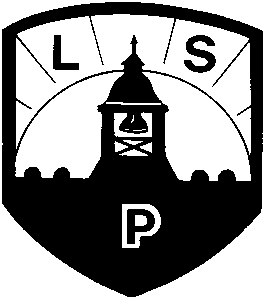 Loanhead Primary Nursery ClassSun Protection GuidelinesAim:To promote sun safety.Objectives:Consider how long children are spending outdoors in the middle of the day.Identify where shade is available.Encourage children and staff to wear protective t-shirts and hats.Children are encouraged to wear UV protection sunglasses.Encourage parents/carers to apply sun cream to their child/children prior to attending nursery.Parents must supply their own child’s sun cream.If child needs to re-apply sun cream throughout the session they will be supervised by a member of staff.